Pesquisa em Ensino de Química 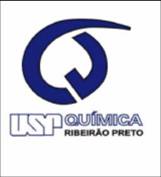 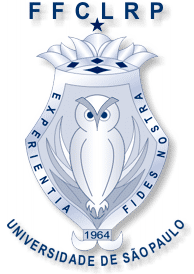 e de Ciências I1º Semestre – 2016Período:  Sexta-feira. 19h às 20h40min. Sala DE 21Professoras: Dra. Joana de J. de Andrade ObjetivosGeral: Propiciar o envolvimento do aluno nas pesquisas do campo do Ensino de Química e/ou de Ciências, privilegiando a investigação dos diferentes modos de se fazer pesquisa educacional e considerando a atuação do aluno em sua futura função profissional.Específicos: contribuir para o desenvolvimento de habilidades crítico-reflexivas na escrita e utilização de gêneros textuais, fundamentais ao trabalho docente.Programa- Retomada do estudo dos elementos e fundamentos da metodologia científica na área de ensino de ciências, com objetivo específico de contribuir para o processo de escrita do projeto de pesquisa.- Elaboração e desenvolvimento do projeto de pesquisa, observando a metodologia estabelecida para a redação do tema;- Realização de leituras subsidiárias e/ou pesquisa de campo, de acordo com o projeto de pesquisa e as demandas metodológicas específicas relacionadas à natureza do trabalho (sistematização da experiência de estágio, ensaio teórico e/ou exposição dos resultados de uma pesquisa bibliográfica ou de campo);- Acompanhamento do processo de reflexão, escrita e avaliação do texto ao longo da disciplina, de forma individualizada com o aluno e compartilhada com o professor orientador da pesquisa.Avaliação Método: Aulas serão expositivo-dialogadas, com debates, pesquisas em banco de dados e apresentação de seminários.  Serão avaliadas: semanalmente: a participação (presença, atuação e discussão) do aluno durante as aulas; semestralmente: a quantidade e qualidade da produção escrita do aluno.Método: A nota final da disciplina será composta por: 30 % referente à participação nas aulas e 70% referente à escrita do projeto.Critério: Participação efetiva dos alunos nas aulas por meio da apresentação e diálogo dos textos e temas estudados demonstrando, assim, postura crítica e reflexiva. Entrega de texto final, em formato de relatório. Norma de Recuperação Em face à natureza, desenvolvimento e objetivo da disciplina, não há possibilidade de recuperação. BibliografiaALMEIDA, M. J. P. Discursos da ciência e da Escola: ideologia e leituras possíveis. Campinas: Mercado de Letras, 2004.DRIVER, R. (1989). Students' conceptions and the learning of science. International Journal of Science Education, v. 11, n.5, p. 481-490.FOUCAULT, M. Arqueologia das ciências e história dos sistemas de pensamento. Rio de Janeiro: Forense, 2003.LOPES, A. R. C. Conhecimento escolar: ciência e cotidiano. Rio de janeiro: Ed. UERJ, 1999.MACHADO, A. R; LOUSADA, E. ABREU-TARDELLI, L. Planejar gêneros acadêmicos. São Paulo: Parábola, 2005.MARQUES, M. Escrever é preciso: o princípio da pesquisa. Ijuí: Unijuí, 2000.MINAYO, M.C. O desafio do conhecimento. São Paulo: Hucitec, 1998.NOVAES, A (et. al.). O olhar. São Paulo: Cia das letras, 1988.Além de trabalhos e textos científicos relacionados à área em que o aluno vai desenvolver o seu projeto.PROGRAMAPROGRAMAPROGRAMAFevereiro 19Apresentação da disciplina - Roteiro de viagem e projeto de Pesquisa Fevereiro 26 Lab. de Informática (podem trazer seus computadores)(Re)Definição dos temas de investigação.https://sites.google.com/site/btdequi/resumos-p---zhttp://bancodeteses.capes.gov.br/ http://qnesc.sbq.org.br/Março 04Laboratório PedagógicoTextos acadêmicos: projeto, artigo, monografia, dissertação, tese, livro, relatório. Quais são as diferenças?Março 11Regras de ABNT	Citações http://www.bcrp.pcarp.usp.br/serv5-norma.aspMarço 18Regras de ABNT	Referências http://www.bcrp.pcarp.usp.br/serv5-norma.aspMarço 25Semana Santa Abril 1ºDiário de campo – formas de registro, resenhas, resumos, mapas conceituais online https://www.examtime.com/pt-BR/Abril 08Problema e Objetivos de pesquisa- Circunscrição da temática e definição de objetivos geral e específicos.Abril 15Lab. de Informática (podem trazer seus computadores)Justificativa Abril 22Recesso – Tiradentes Abril 29Metodologias	- Participante, Quali-quanti, Pesquisa-ação, Etnografia...Maio 06Procedimentos de análise - Como analisar discursos, questionários, livros...Maio 13Referencial teórico - Diga-me com quem andas....Maio 20Cronograma, Considerações finais, ReferênciasMaio 27Recesso - Corpus Christi Junho03SeminárioJunho10SeminárioJunho17SeminárioJunho24Entrega dos projetos concluídos e relatórios iniciados.